10.SINIF ARA TATİL ÖDEVİTEST-1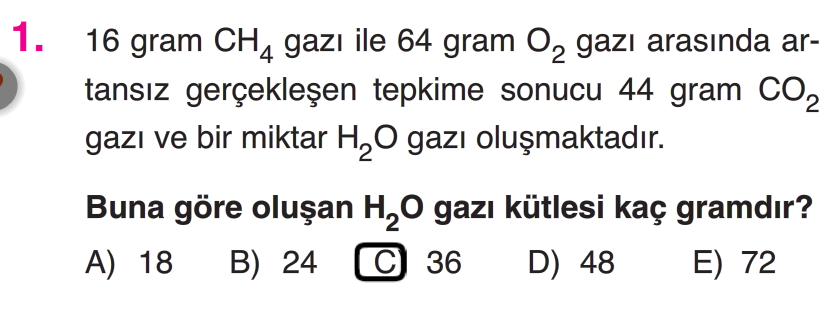 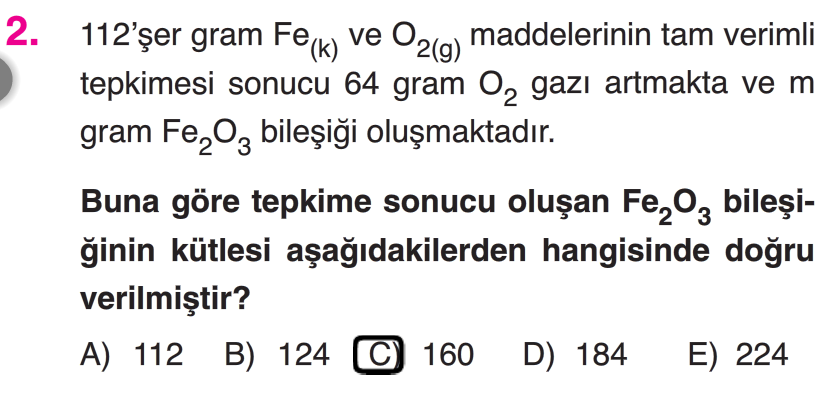 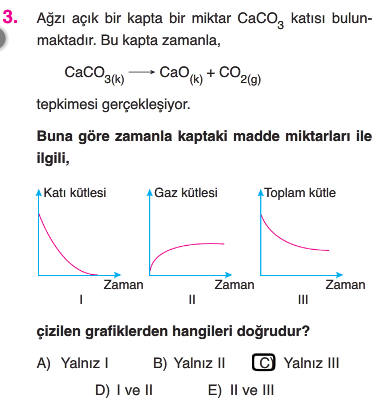 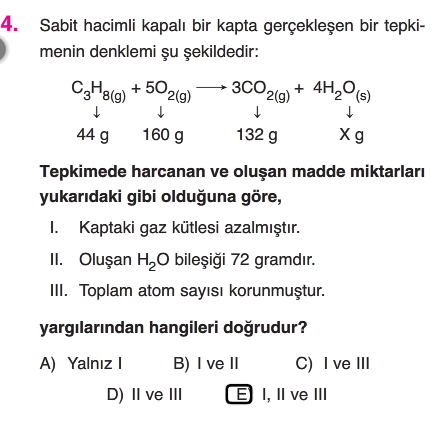 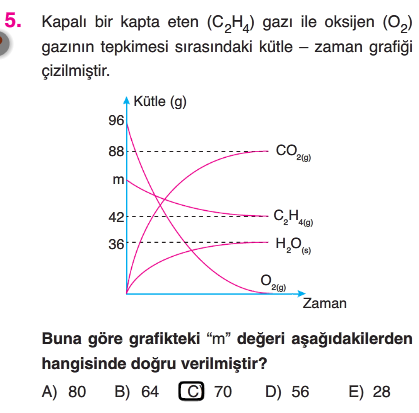 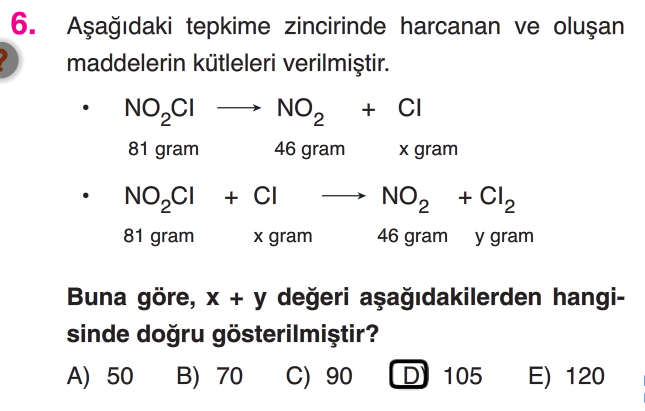 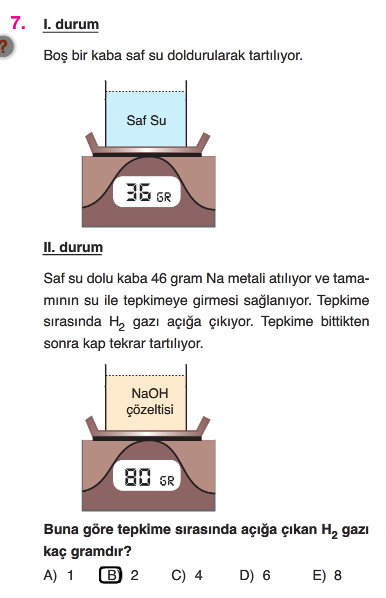 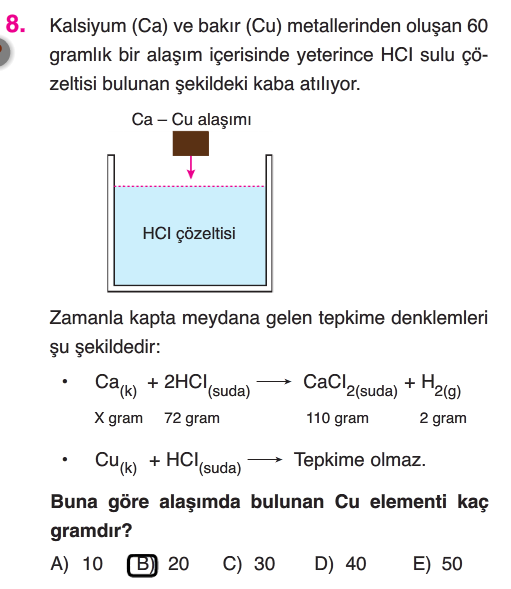 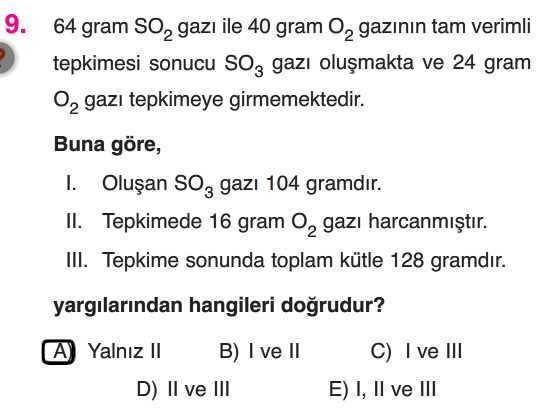 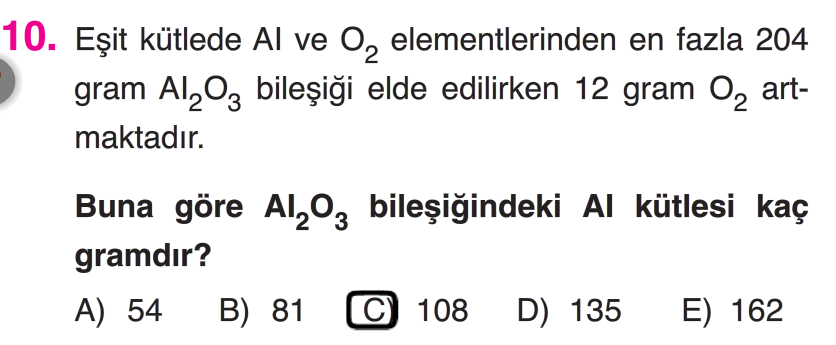 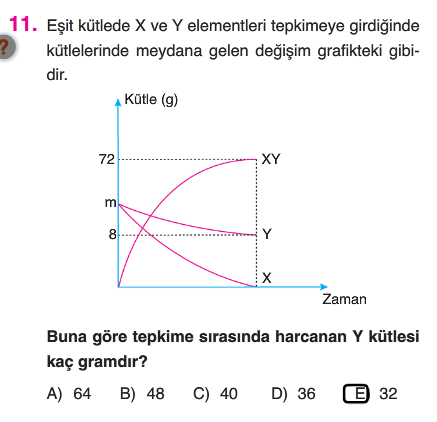 TEST-2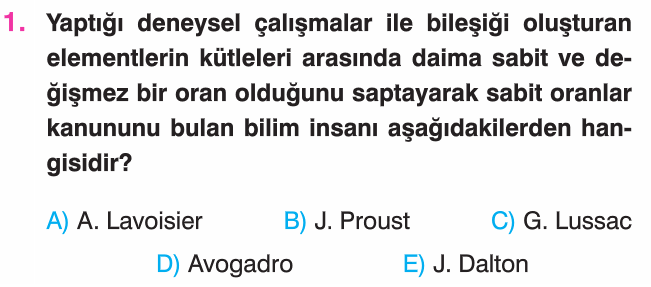 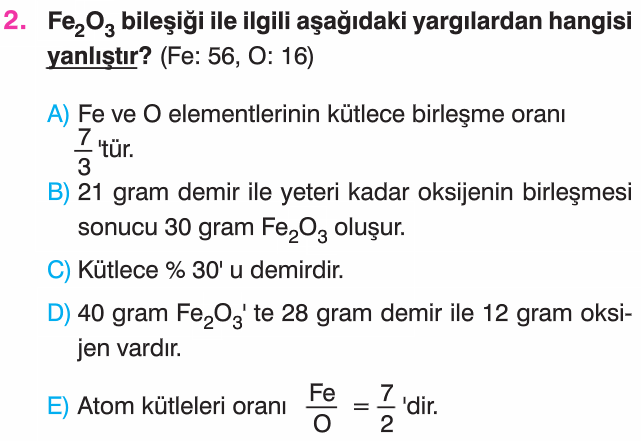 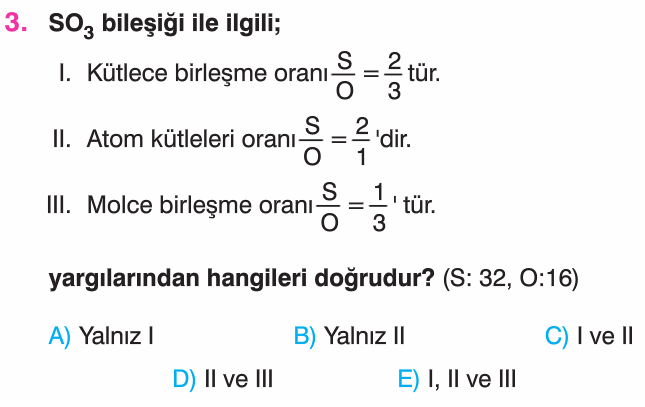 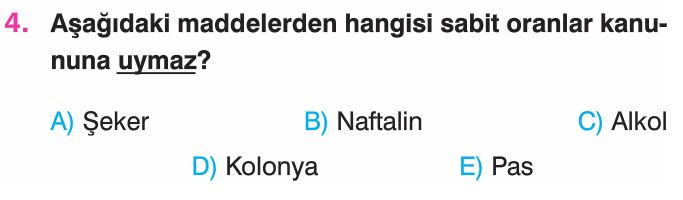 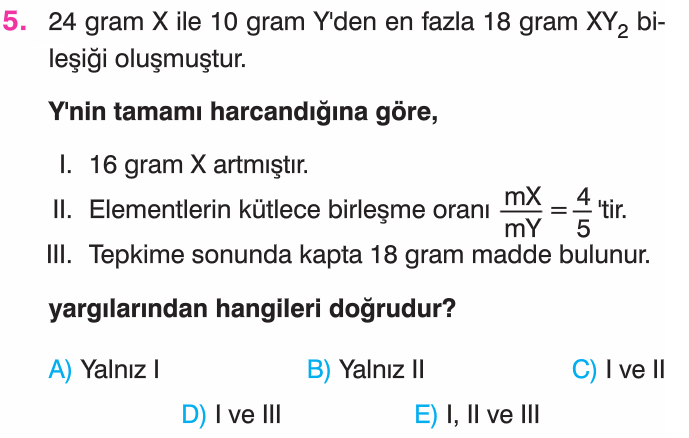 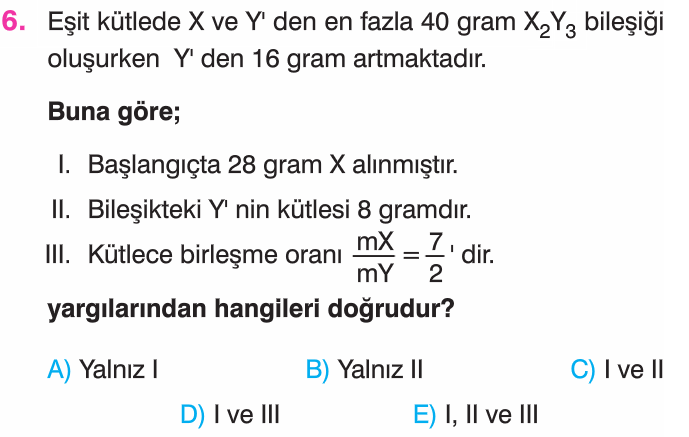 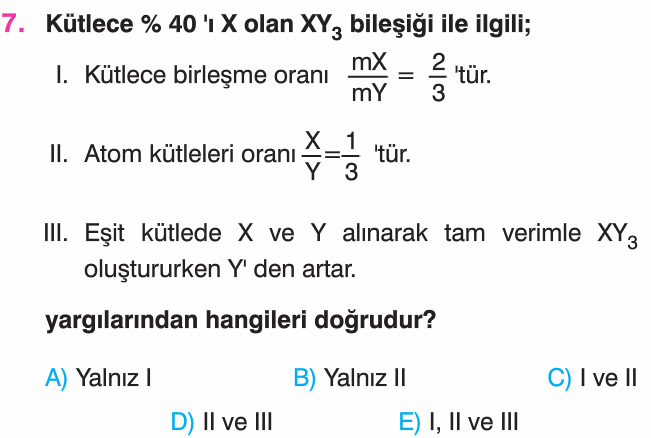 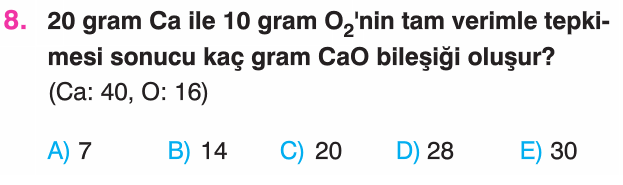 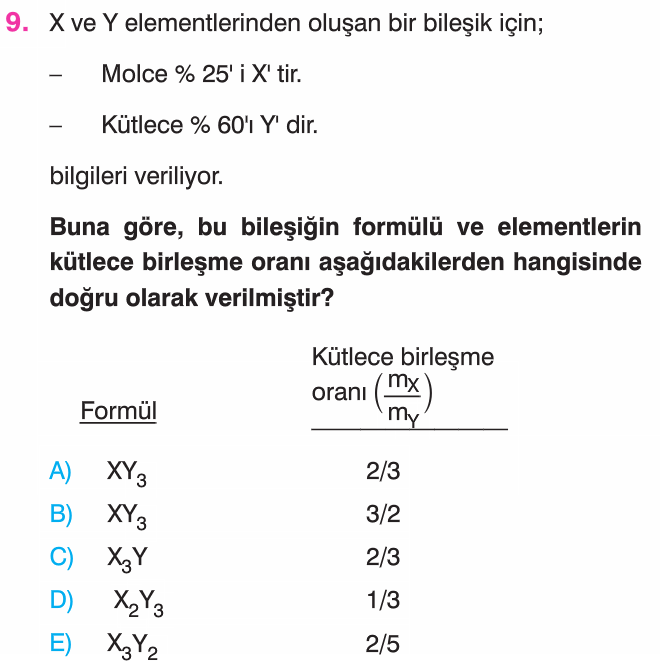 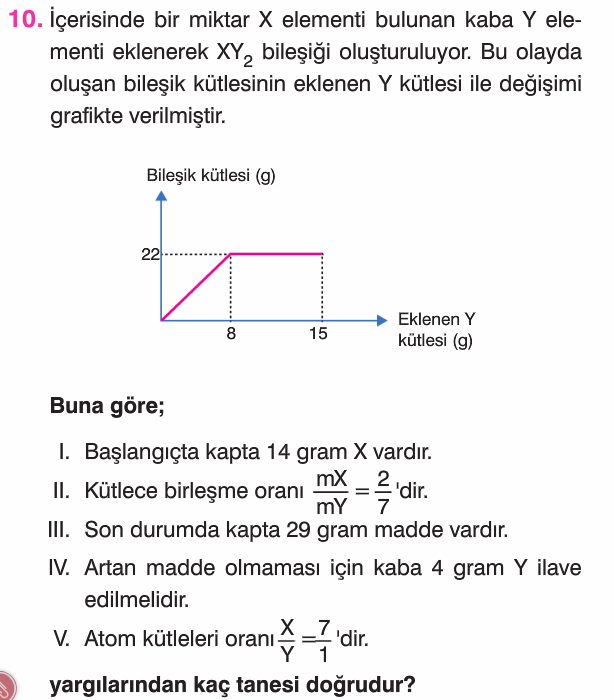 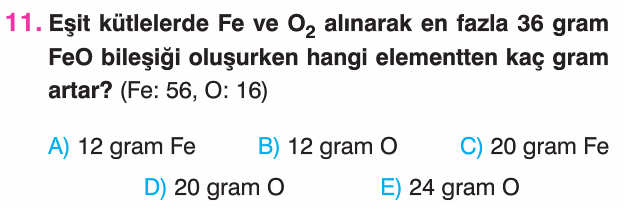 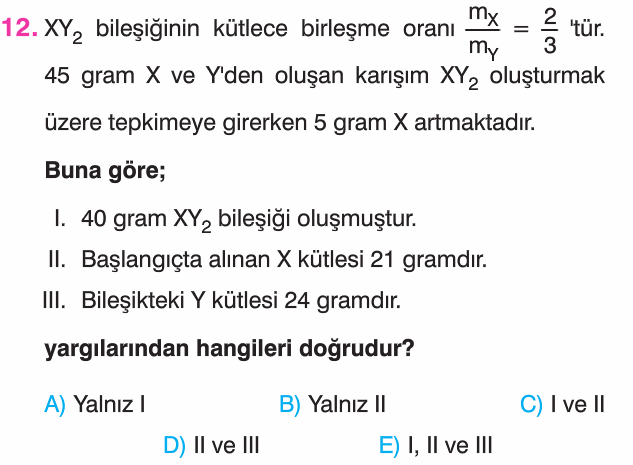 TEST-2: 1-B, 2-C, 3-E, 4-D, 5-C, 6-A, 7-A, 8-D, 9-A10-B, 11-D, 12-ETEST-3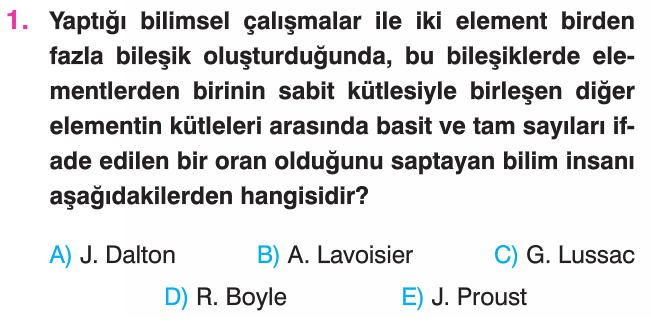 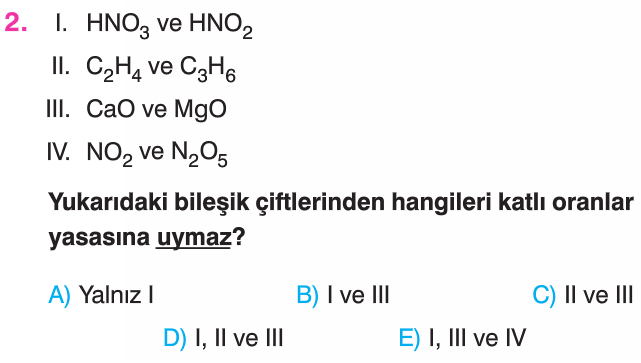 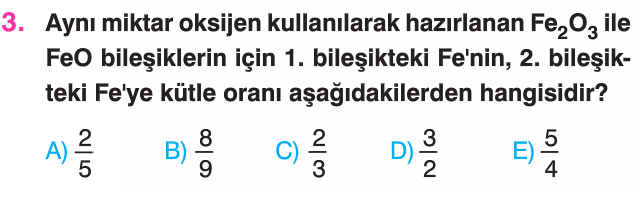 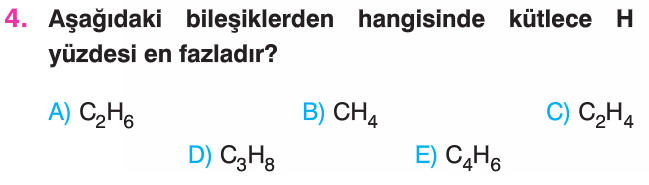 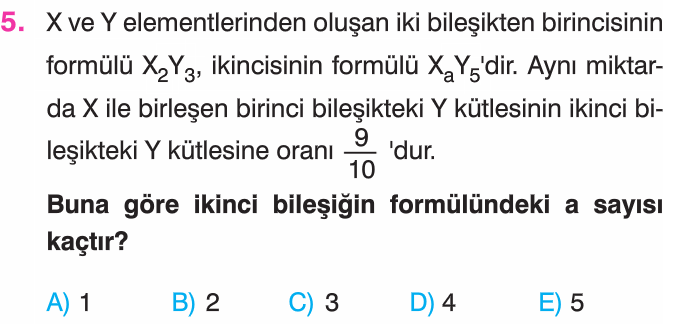 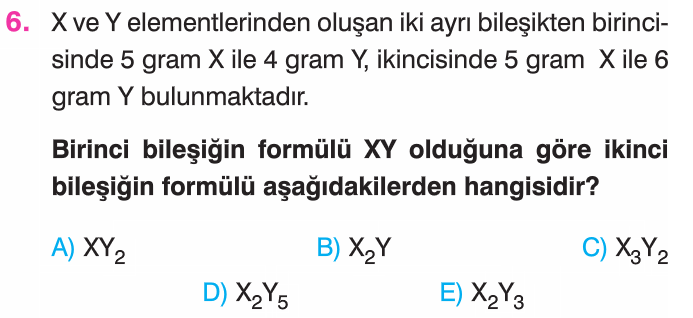 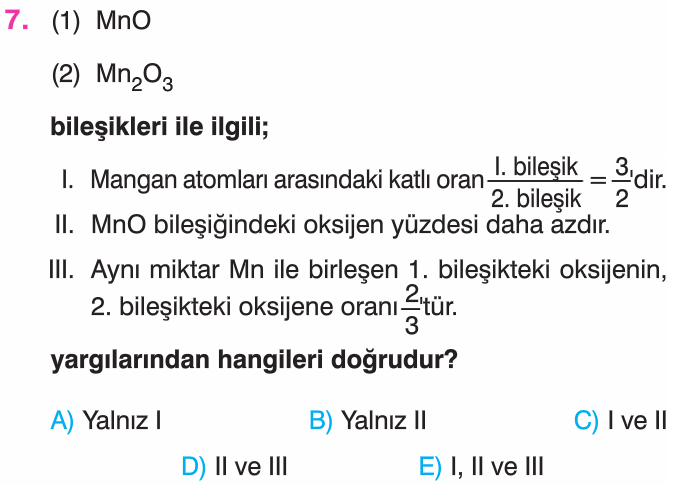 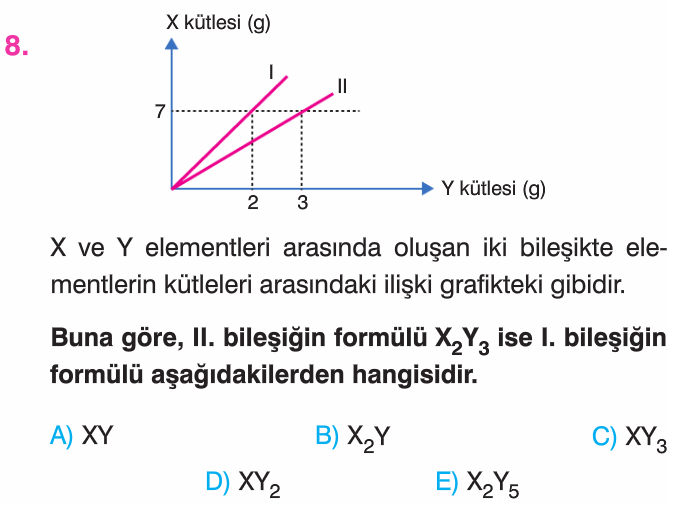 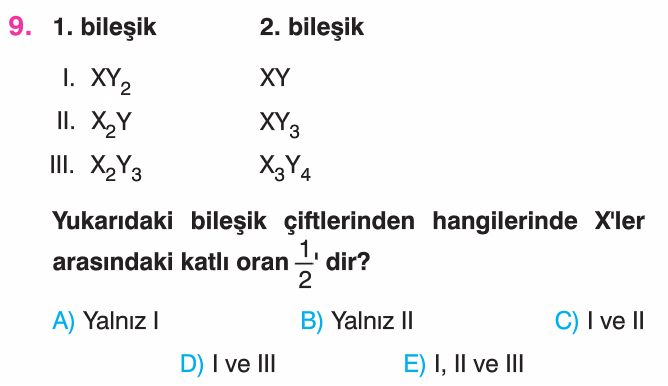 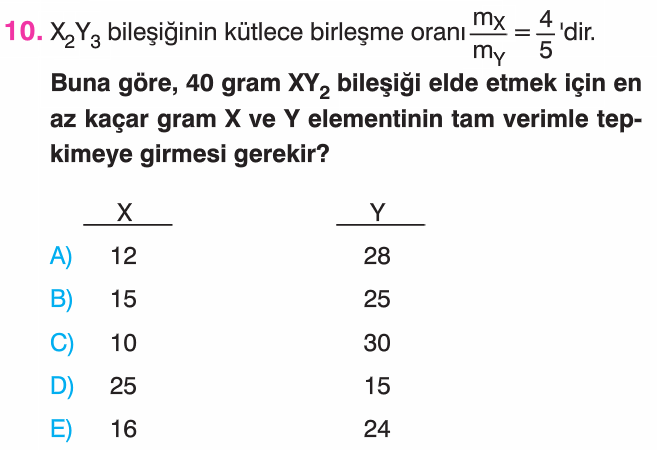 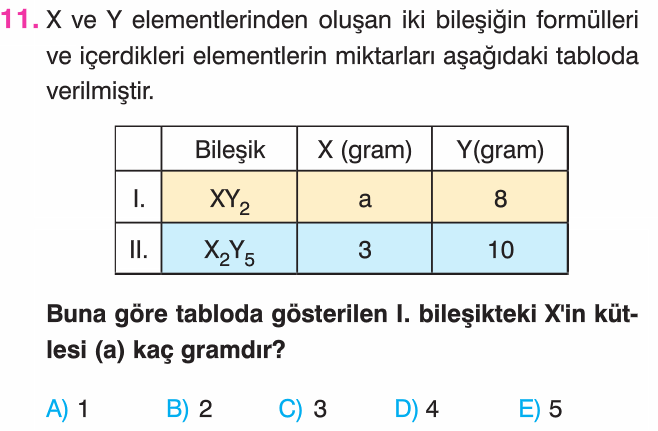 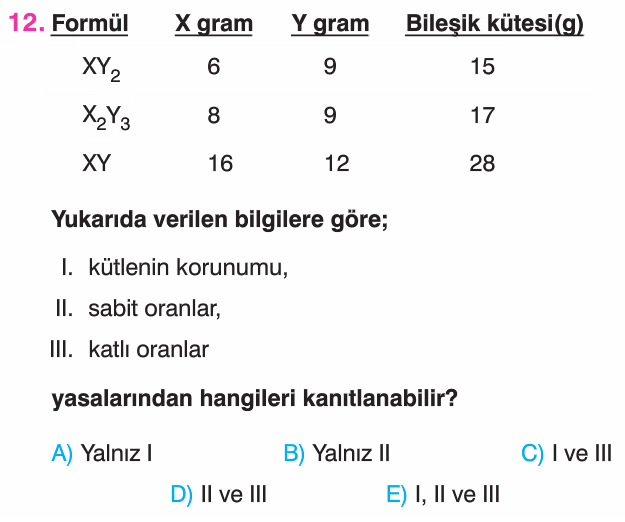 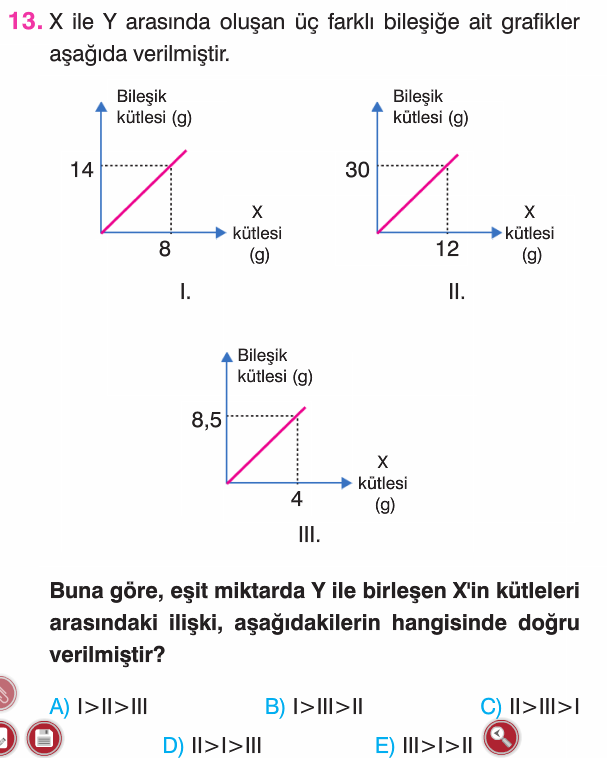 TEST-3: 1-A, 2-D, 3-C, 4-B, 5-C, 6-E, 7-E, 8-A, 9-A, 10-B, 11-C, 12-C, 13-BTEST-41-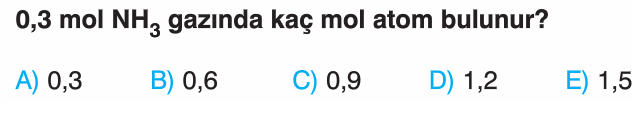 CEVAP: 1,2 mol2-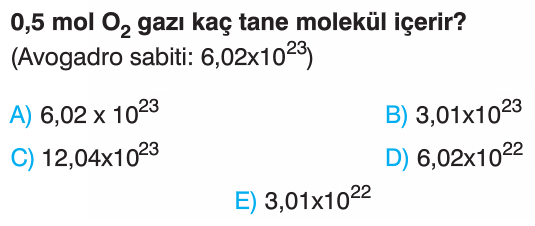 Cevap: 3.01.1023 tane molekül3-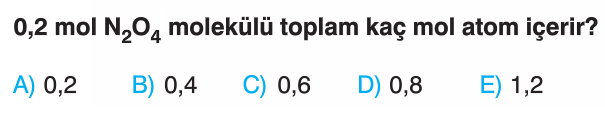 Cevap: 1,2 mol atom4-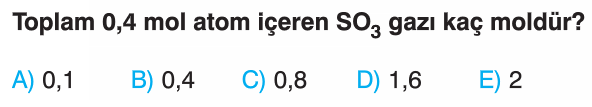 Cevap: 0.1 mol5-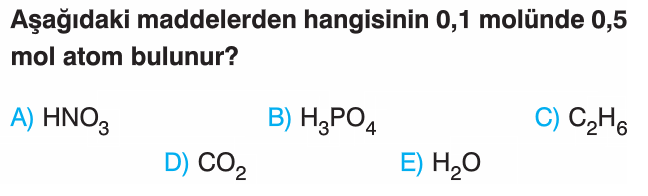 Cevap: A6-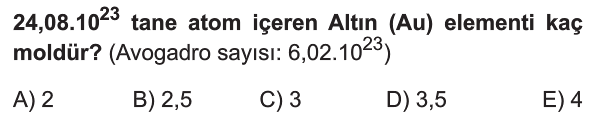 CEVAP.E7-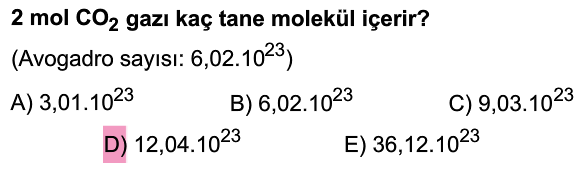 8-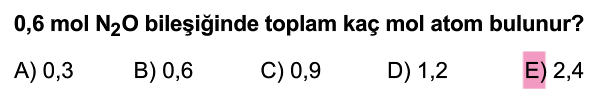 9-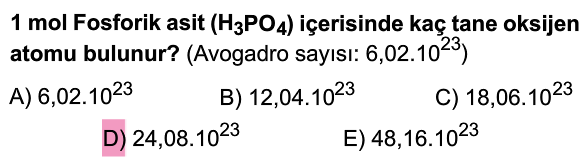 10-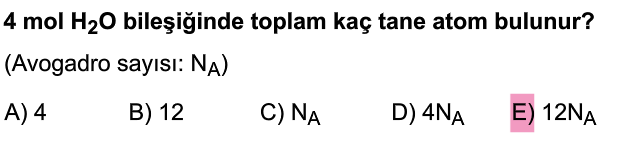 11-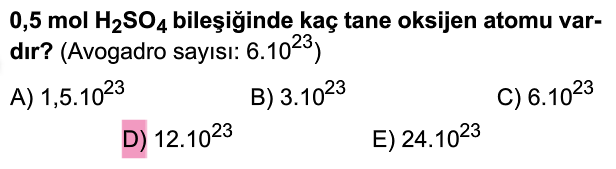 12-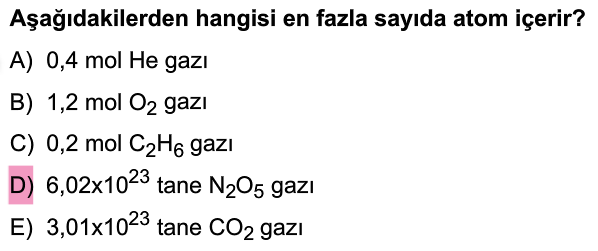 13-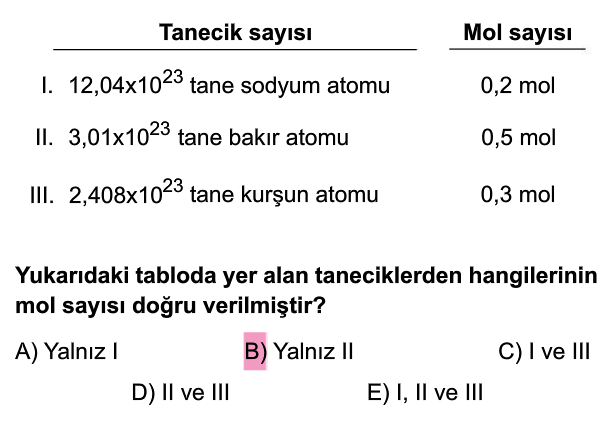 14-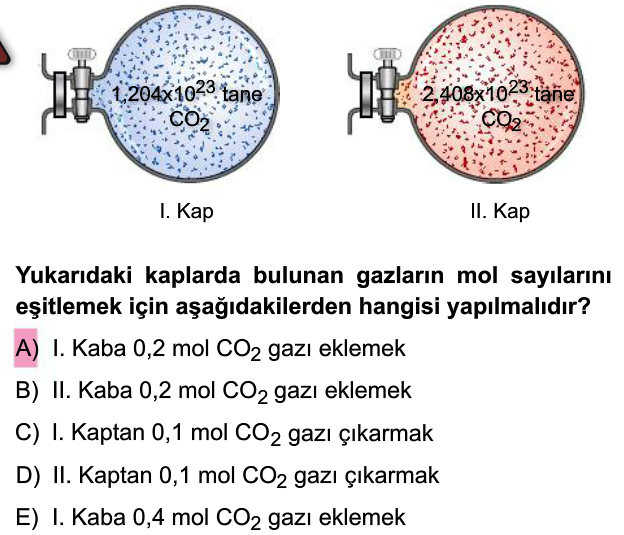 15-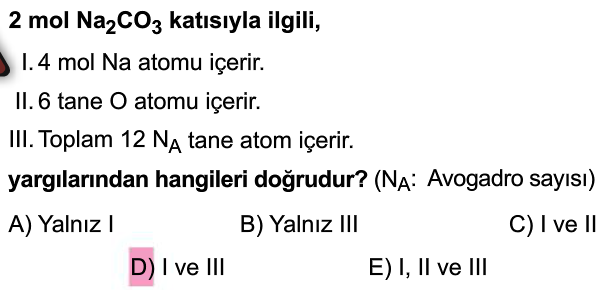 16-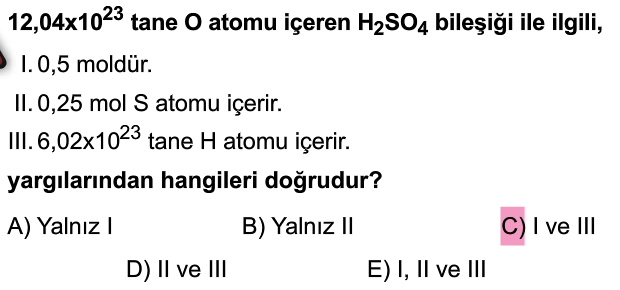 17-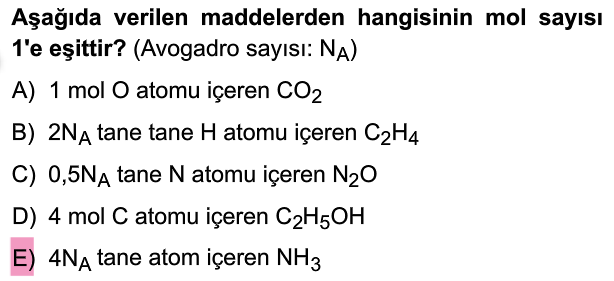 18-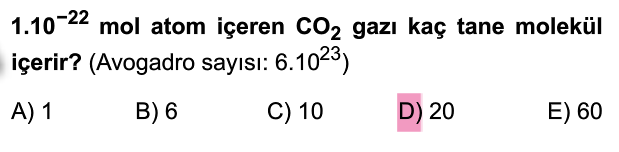 19-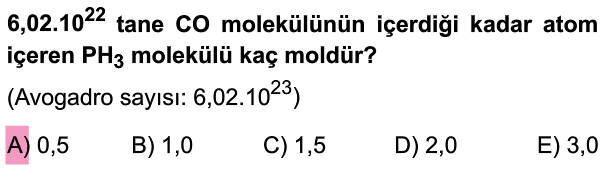 20-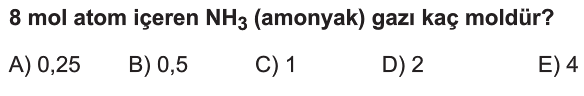 CEVAP:D